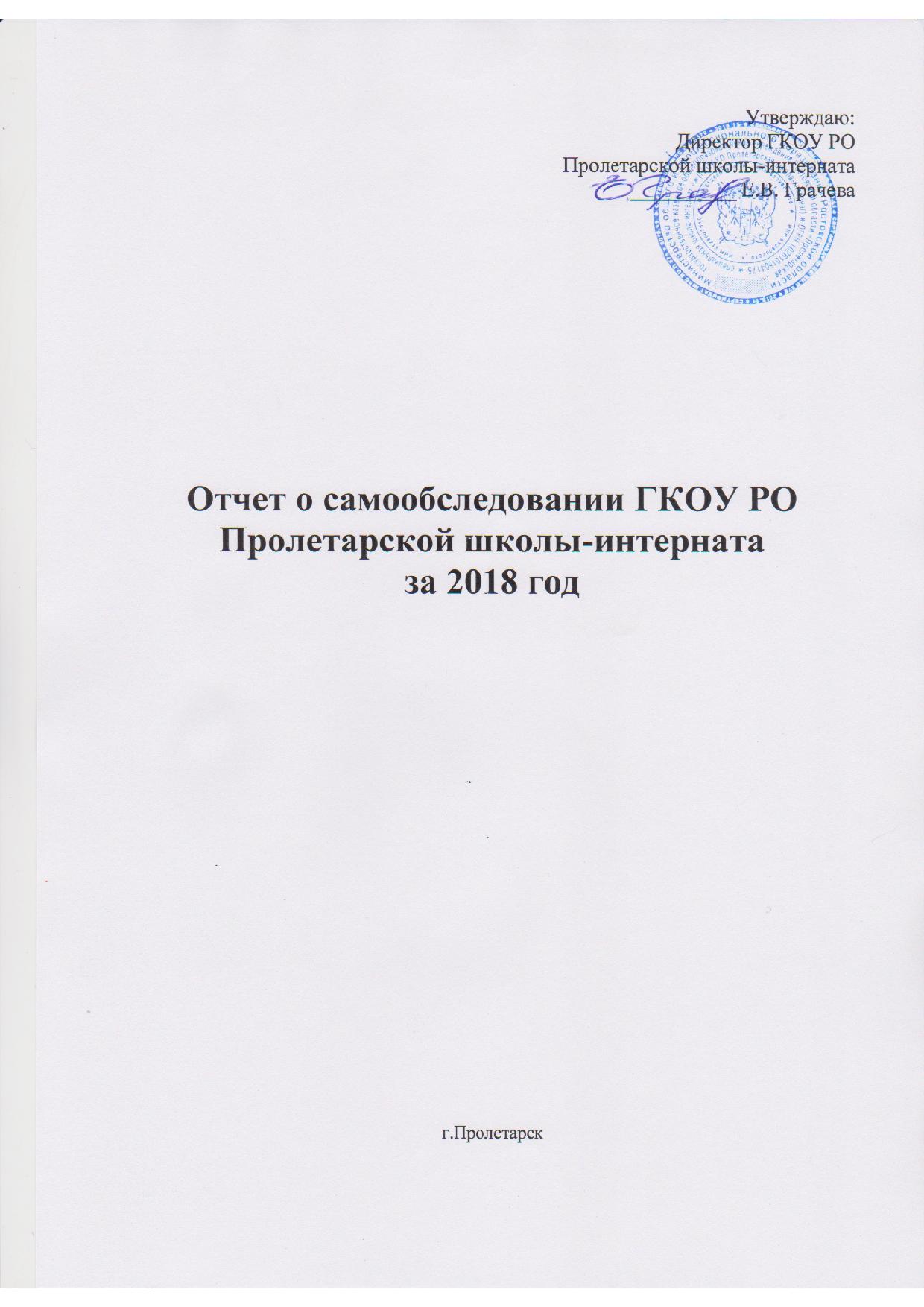 СОДЕРЖАНИЕ1. Аналитическая частьСамообследование ГКОУ РО Пролетарской школы-интерната проводилось в соответствии со следующими нормативно-правовыми актами:  - приказом Министерства образования и науки РФ от 14.06.2013 года № 462 «Об утверждении Порядка проведения самообследования образовательной организации»; - приказом Министерства образования и науки РФ от 10.12.2013 № 1324 «Об утверждении показателей деятельности образовательной организации, подлежащей самообследованию»;- Постановлением Правительства Российской Федерации № 582 от 10.07.2013 «Об утверждении Правил размещения на официальном сайте образовательной организации в информационно-телекоммуникационной сети «Интернет» и обновления информации об образовательной организации.В соответствии с вышеуказанными нормативно-правовыми актами, образовательная организация проводит самообследование ежегодно, при этом отчетным периодом является предшествующий самообследованию календарный год. Целями проведения самообследования являются обеспечение доступности и открытости информации о деятельности образовательной организации, подготовка отчета о результатах самообследования. В процессе самообследования реализуются диагностическая, оценочная и прогностическая функции. В ходе самообследования проведена оценка: - образовательной деятельности; - системы управления организацией; - содержания и качества подготовки обучающихся; - организации учебного процесса; - востребованности выпускников; - качества кадрового, учебно-методического, библиотечно-информационного обеспечения, материально-технической базы; - функционирования внутренней системы оценки качества образования. Результаты оценочной деятельности представлены в аналитической части отчета (первая часть). Во второй части отчета представлен анализ показателей деятельности организации, подлежащей самообследоваиию, установленных министерством образования и науки Российской Федерации.Общая характеристика ГКОУ РО Пролетарской школы-интерната (учреждения).Полное наименование: государственное казенное общеобразовательное учреждение Ростовской области «Пролетарская специальная школа-интернат».Сокращенное наименование: ГКОУ РО Пролетарская школа-интернат.Адрес сайта: https://ski-proletarsk.ru/Контактная информация:почтовый адрес: Российская Федерация,347544, Ростовская область,                   Пролетарский район, г.Пролетарск, ул. Рокоссовского, 11телефон/факс: 8(86374) 9-96-16;электронная почта: ski_proletarsk@rostobr.ruдиректор: Грачева Евгения Васильевна.Учредителем и собственником имущества учреждения является Ростовская область. Функции и полномочия учредителя учреждения осуществляет в рамках своей компетенции, установленной нормативно-правовыми актами Ростовской области, министерство общего и профессионального образования Ростовской области. Учреждение находится в ведении министерства общего и профессионального образования Ростовской области.Учреждение является юридическим лицом. Учреждение является некоммерческой организацией. Организационно-правовая форма учреждения – учреждение. Учреждение является государственным учреждением казенного типа. Учреждение не имеет извлечения прибыли в качестве основной цели своей деятельности. Учреждение является образовательным учреждением общеобразовательного типа. Учреждение филиалов, представительств не имеет.Предметом деятельности и целями создания учреждения являются:реализация адаптированных основных общеобразовательных программ начального общего, основного общего образования для лиц с ограниченными возможностями здоровья (с умственной отсталостью, с РАС);реализация дополнительных общеразвивающих программ;обеспечение интеллектуального, личностного и физического развития обучающихся с ограниченными возможностями здоровья (с умственной отсталостью, с РАС);воспитание гражданственности, патриотизма, трудолюбия, уважения к правам и свободам человека, любви к окружающей природе, Родине, семье;приобщение обучающихся с ограниченными возможностями здоровья (с умственной отсталостью, с РАС) к общечеловеческим ценностям;содержание воспитанников с ограниченными возможностями здоровья (с умственной отсталостью, с РАС) в учреждении, осуществление присмотра и ухода за учащимися с ограниченными возможностями здоровья (с умственной отсталостью, с РАС);Исчерпывающий перечень основных видов деятельности учреждения:реализация адаптированных основных общеобразовательных программ начального общего, основного общего образования для лиц с ограниченными возможностями здоровья (с умственной отсталостью, с РАС);содержание воспитанников учреждении;осуществление присмотра и ухода за учащимися;оказание первичной медико-санитарной помощи в порядке, установленном законодательством в сфере охраны здоровья.Финансовое обеспечение деятельности учреждения осуществляется за счет средств областного бюджета Ростовской области на основании бюджетной сметы в соответствии с законодательством Российской Федерации и Ростовской области.Школа-интернат обеспечивает обучающимся условия для обучения, воспитания, социальной адаптации и интеграции в общество. Эти сложные задачи решаются на основе правильной организации всего школьного режима и индивидуальной коррекционной работы с обучающимися, направленной на коррекцию психофизических недостатков.1.2. Оценка образовательной деятельности.В отчетном периоде в ГКОУ РО Пролетарской школе-интернате осуществлялась реализация адаптированных основных общеобразовательных программ начального общего, основного общего образования для лиц с ограниченными возможностями здоровья (умственной отсталостью, интеллектуальными нарушениями, РАС).Учебные планы школы-интерната на 2017-2018 и 2018-2019 учебные годы были составлены на основании Базисного учебного плана, утвержденного приказом Министерства образования РФ от 10.04.2002 №29/2065-п «Об утверждении учебных планов специальных (коррекционных) образовательных учреждений для обучающихся, воспитанников с отклонениями в развитии»,  для обучающихся  4-9 классов, Примерного учебного плана образования для общеобразовательных учреждений Ростовской области, реализующих адаптированные основные общеобразовательные программы для детей с умственной отсталостью (интеллектуальными нарушениями), вариант 1, утвержденного приказом Министерством образования Ростовской области от 09.06.2016 №429 «Об утверждении примерных региональных учебных планов начального общего образования в рамках ФГОС для обучающихся с ограниченными возможностями здоровья и умственной отсталостью (интеллектуальными нарушениями), кроме того для 13 обучающихся реализуются специальные индивидуальные программы развития (СИПР) с составлением индивидуального учебного плана для каждого обучающегося, в соответствии с его возможностями и зоной ближайшего развития.При составлении учебного плана соблюдалась преемственность между уровнями обучения и классами, сбалансированность между предметными циклами, отдельными предметами. Учебные планы предусматривают девятилетний срок обучения как наиболее оптимальный для получения обучающимися с ограниченными возможностями здоровья (умственной отсталостью, интеллектуальными нарушениями) общего образования, профессионально-трудовой подготовки, необходимой для их социальной адаптации и реабилитации. Федеральный компонент включает в себя перечень обязательных образовательных компонентов (учебных предметов, курсов, дисциплин), минимальное количество часов на их изучение и представлен следующими предметами:русский язык (1-2 классы);чтение (1-2 классы);речевая практика (1-2 классы);мир природы и человека (1-2 классы);  чтение и письмо (4-9 классы);письмо и развитие речи (3- 9 классы);математика (1-9 классы);природоведение (5 класс);биология (6-9 классы);география (6-9 классы);история Отечества (7-9 классы);обществоведение (8-9 классы);изобразительное искусство (1-7 классы);музыка и пение (1-7 классы);физическая культура (1-9 классы);ручной труд (1-4 классы);профессионально-трудовое обучение (4-9 классы).Содержание специальных индивидуальных программ развития (СИПР) представлено следующими учебными предметами и коррекционными курсами:Речь и альтернативная коммуникация;Математические представления;Окружающий природный мир;Человек;  Домоводство;Окружающий социальный мир;Музыка и движение;Изобразительное искусство;Предметные действия;Адаптивная физическая культура;Формирование социально приемлемых форм поведения (коррекционно-развивающие занятия);Сенсорное развитие;Предметно-практические действия;Двигательное развитие;Альтернативная коммуникация.Учебные  планы школы-интерната обеспечивают выполнение гигиенических требований к режиму образовательной деятельности, установленных постановлением Главного государственного санитарного врача Российской Федерации от 10 июля 2015 года № 26  «Об утверждении САНПИН 2.4.2.3286-15" Санитарно – эпидемиологических  требований  к условиям и организации обучения и воспитания в организациях,  осуществляющих образовательную деятельность по адаптированным общеобразовательным программам для обучающихся с ограниченными возможностями здоровья»  и предусматривает:                                                                                                                                     4-летний нормативный срок освоения образовательных программ начального общего образования для 1-4 классов;5-летний нормативный срок освоения образовательных программ основного общего образования для 5-9 классов;Устанавливается следующая продолжительность учебного года:2-4 классы – не менее 34 учебных недель;5-9 классы – не менее 34 учебных недель (не включая летний экзаменационный период в                   9 классе).Учебный план школы-интерната состоит из двух частей: обязательной части и части, формируемой участниками образовательных отношений.Обязательная часть учебного плана отражает содержание образования, которое обеспечивает достижение важнейших целей современного образования обучающихся с умственной отсталостью (интеллектуальными нарушениями):формирование жизненных компетенций, обеспечивающих овладение системой социальных отношений и социальное развитие обучающегося, а также его интеграцию в социальное окружение;формирование основ духовно-нравственного развития обучающихся, приобщение их к общекультурным, национальным и этнокультурным ценностям;формирование здорового образа жизни, элементарных правил поведения в экстремальных ситуациях.Часть базисного учебного плана, формируемая участниками образовательных отношений, обеспечивает реализацию особых (специфических) образовательных потребностей, характерных для данной группы обучающихся, а также индивидуальных потребностей каждого обучающегося. Организация занятий по направлениям внеурочной деятельности является неотъемлемой частью образовательной деятельности в общеобразовательной организации. С целью совершенствования системы трудовой подготовки – профориентация, развитие  ручной умелости и моторно-двигательных функций – на первом этапе обучения  (2-4 классы)  добавлен 1 час по предмету ручной труд. С целью углубленного изучения истории нашего государства и развития патриотизма, увеличено количество часов по предмету история Отечества в 8-9 классах на 1 час. С целью формирования познавательной самостоятельности обучающихся в 7 классе введен факультативный курс «Увлекательный мир компьютера» в количестве 1 часа в неделю. Деление классов по группам осуществляется при изучении СБО в 5-9 классах и трудового обучения в 4-9 классах в соответствии с возможностями и интересами обучающихся.Для  удовлетворения  биологической  потребности в движении обучающихся  в 7-9 классах проводятся 3 урока физкультуры. Третий час отводится непосредственно для организации подвижных  игр на свежем воздухе. При организации, планировании и проведении третьего часа физической культуры в школе-интернате в полной мере используется возможность спортивного зала и спортивных площадок. Возможность проведения занятий физической культурой на открытом воздухе, а также подвижных игр определяется по совокупности показателей метеоусловий. В дождливые, ветреные и морозные дни занятия физической культурой проводят в зале. Учитывается состояние здоровья обучающихся и деление их в зависимости от состояния здоровья на две  группы: основную  и специальную медицинскую (письмо Министерства образования и науки Российской Федерации от 31.10.2003 № 13-51-263/123 «Об оценивании и аттестации учащихся, отнесенных по состоянию здоровья к специальной медицинской группе для занятий физической культурой»).Региональный компонент содержания образования реализуется посредством его интеграции в учебные курсы. На начальном этапе обучения в процессе изучения учебного курса «Чтение и развитие речи» реализуется модуль «Сказки донского края». В 6-9 классах в рамках образовательной области «Обществознание» реализуются учебные модули «История создания города», «Их имена носят улицы нашего поселка», «История Первой Конной армии и ее героев». В ходе профессионально-трудового обучения изучается блок «Обычаи и обряды родного края» (6 класс). На уроках ручного труда в 4 классе изучается тема «Изготовление кукол и утвари родного края»,   в ходе уроков столярного дела в 5-9 классах – раздел «Казачья утварь». В рамках образовательной области «Искусство» в курсах «Музыка» (5 класс) и ИЗО (6класс) изучаются разделы «Моя малая родина», «Народное песнопение».   Для расширения знаний о природе  и  истории в образовательную область «Естествознание  и  Обществознание» в дополнение к учебным предметам «Природоведение» (5 класс), «Биология» (6-9 классы) и «Истории  Отечества» (7-9 класс) введен факультативный курс «Доноведение», реализуемый в 5 классе из расчета 1 час в неделю. В ходе этого  занятия формируется  представления о  природе,  исторических  событиях   и  личностях  Донского  края,  о  жизненном  укладе, обрядах  в  Ростовской  области.Содержание коррекционно-развивающей области учебного плана представлено индивидуальными и групповыми коррекционными занятиями, составляющими третью часть учебного плана, которые реализуются учебными курсами «Логопедия», ЛФК, развитие психических и сенсорных процессов, развитие устной речи, ритмика, предметно-практическое действие, веселые пальчики, СБО. В адаптированных программах принцип коррекционной   направленности является ведущим. В них конкретизированы пути и средства исправления недостатков общего, речевого, физического и нравственного воспитания детей с ограниченными возможностями здоровья в процессе овладения каждым учебным предметом, а также в процессе трудового обучения. Учебно-методическое обеспечение образовательной деятельности представлено  учебниками, утвержденными федеральными перечнями учебников, рекомендованными или допущенными к использованию в образовательной деятельности Министерством образования и науки Российской Федерации, а также,  учебными пособиями, дополняющие учебники.  Содержание учебников  и учебных пособий соответствует  требованиям программ для специальных (коррекционных) образовательных учреждений VIII вида, а также требованиям ФГОС образования обучающихся с умственной отсталостью (интеллектуальными нарушениями).  Для учащихся 5-9 классов предусмотрена трудовая практика по профилю обучения. Летняя трудовая практика проводится в 5-7 классах (в течение 10 дней), в 8-9 классах  (в течение 20 дней) по окончании учебного года на базе школы.Обучение на дому по медицинским показаниям в отчетном периоде организовано для 10 обучающихся.1.3.Оценка системы управления организации.Управляющая система ГКОУ РО Пролетарской школы-интерната представлена персональными (директор, заместитель директора по УВР, заместитель директора по ВР, заместитель директора по АХЧ) и коллегиальными органами управления (общее собрание (конференция) работников учреждения, педагогический совет, попечительский совет). Деятельность управления школы-интерната регламентируется локальными нормативными актами и Уставом учреждения, разработаны и выполняются должностные инструкции. Управление школой осуществляется на основе процессов планирования, организации, мотивации и контроля по достижению целей учреждения. Ежегодное планирование деятельности школы по всем направлениям осуществляется педагогическим коллективом, администрацией школы-интерната на основе анализа деятельности. Перспективное планирование определяется адаптированной основной образовательной программой и программой развития школы-интерната. Организация учебной деятельности, режима работы школы-интерната осуществляется в соответствии с нормативными документами - федеральными, региональными и школьными.Контроль деятельности осуществляется на основе системы внутришкольного контроля. Для определения степени удовлетворенности качеством и доступностью образовательных услуг в ГКОУ РО Пролетарской школе-интернате ежегодно, по окончании календарного года, в срок до 31 декабря, и по окончании учебного года, в срок до 25 июня, проводится опрос родителей (законных представителей), по результатам такого мониторинга администрация учреждения получает объективную информацию о степени удовлетворенности качеством и доступностью образовательных услуг предоставляемых школой-интернатом.Кроме того учредителем ежегодно проводится оценка показателей эффективности оказания государственных услуг (рейтинг) государственных общеобразовательных организаций, реализующих адаптированные основные образовательные программы для обучающихся с ограниченными возможностями здоровья.      Существующие методы управления и контроля эффективно воздействуют на повышение качества предоставления услуг учреждением.В течение учебного года состоялось 9 заседаний педагогического совета, на которых принималось решение об утверждении специальных индивидуальных программ развития (СИПР) для обучающихся с умственной отсталостью (интеллектуальными нарушениями), вариант 2, обсуждались вопросы, касающиеся повышения качества образования, применения новых информационных технологий, духовно-нравственного воспитания как приоритетного направления в образовании, разработки учебных и дидактических материалов, совершенствования работы по индивидуальному сопровождению образовательной деятельности, совершенствования форм и методов организации урока и воспитательских занятий и др.По плану методической работы школы было проведено 5 заседаний методического совета. На заседаниях рассматривались вопросы согласования рабочих программ по предметам, вопросы качественной подготовки к итоговой аттестации, обсуждались графики проведения предметных недель, вопросы реализации плана методической работы, вопросы повышение компетенции учителей и воспитателей в области коррекционного обучения, специальной психологии, дефектологии и др.1.4.Оценка содержания и качества подготовки обучающихся.Деятельность учреждения направлена на решение важной социально значимой задачи - подготовку ребенка с ограниченными возможностями здоровья к самостоятельной жизни в обществе. В 2017-2018 учебном году педагогический коллектив школы работал над проблемой «Социально-трудовая реабилитация и адаптация подростков в обществе».                   Успешному продвижению в данной области способствовали выбор форм и методов работы с кадрами, четкое взаимодействие и скоординированность в деятельности всех участников учебно-воспитательной деятельности: педагогов, учащихся и их родителей.Обязательным показателем является успеваемость обучающихся, которая в соответствии с государственным заданием выполнена на 100%.По итогам учебного года в начальной школе 100% учеников освоили образовательные программы, в основной школе - 100% учеников. Средний уровень качества знаний - 66,28%.Мониторинг успеваемости и качества знаний
обучающихся ГКОУ Пролетарской школы-интерната за 2017-2018 учебный годИтоги 2017-2018 учебного года                                1-4 классы                               5-9 классыГосударственная итоговая аттестация выпускников проводилась по трудовому обучению (столярное дело, швейное дело) в 9 классе.                 К государственной итоговой аттестации допущены 11 учащихся, то есть 100% выпускников.Результаты государственной итоговой аттестацииСвидетельства об обучении получило 11 выпускников, то есть 100% выпускников.Одной из основных гарантий успешности сдачи экзаменов является профессионализм педагогов, работающих в выпускных классах. Учителя - предметники в течение всего учебного года вели индивидуальную работу, осуществляли дифференцированный подход. Классные руководители систематически вели учёт посещаемости учебных и дополнительных занятий. Воспитатели контролировали самоподготовку выпускников. Администрация школы - интерната осуществляла контроль за подготовкой выпускников и проводила ежемесячный мониторинг уровня подготовки по предметам. Планируемый результат уровня обученности по предмету профессионально-трудовое обучение (швейное дело, сельскохозяйственный труд) достигнут.В 2018 году под руководством педагогов школы 80 учащихся приняли участие в соревнованиях, олимпиадах, конкурсах. Результаты отражены в таблице:1.5. Оценка организации учебной деятельности.По состоянию на 31.12.2018 в ГКОУ РО Пролетарской школе-интернате обучалось 80 учащихся. Функционировало 10 классов: 2 для обучающихся по (СИПР), вариант 2, 3 в начальной школе, 5 в основной школе. Продолжительность учебного года для 1 класса - 33 учебные недели, для 2-9 классов - 34 учебные недели. Продолжительность урока для 1 класса: сентябрь - декабрь по 35 минут, январь - май по 45 минут; для 2-9 классов - 40 минут. Продолжительность учебной недели для 1-9 классов - 5 дней.В 1-4 классах осуществлялся начальный этап обучения, на котором общеобразовательная подготовка сочеталась с коррекционной и пропедевтической работой.В 5-9 классах продолжалось обучение общеобразовательным предметам, с вводом трудового обучения, имеющего профессиональную направленность.Учебный план включал общеобразовательные предметы, содержание которых приспособлено к возможностям обучающихся с ограниченными возможностями здоровья (умственной отсталостью, интеллектуальными нарушениями), специфические коррекционные предметы, а также индивидуальные и групповые коррекционные занятия.Для 10 обучающихся, в связи с рекомендациями врачебных комиссий, ГКОУ РО Пролетарской школой-интернатом было организовано их обучение на дому.Каждый учебный предмет включал основное предметное содержание конкретной научной области, обусловленное логикой ее изложения и усвоения, специальной методикой обучения. Учащиеся получили конкретные знания с учетом не только логики усвоения основ наук, но и педагогических законов развития понятий в их сознании.Обучение осуществлялось постепенно от частного к общему, от конкретного к абстрактному. Выявленные закономерности позволили обогатить в дальнейшем знания учащихся. Обучающиеся с ограниченными возможностями здоровья проходят тот же путь познания, что и дети с нормальным интеллектом. Однако знания их существенно отличаются количеством фактов, уровнем и глубиной обобщений, а также временем, затраченным на усвоение. В основном познания учащихся ограничиваются представлениями об окружающем мире и некоторыми понятиями без глубокого проникновения в сущность явлений. В учебный материал включают не только изложение фактов, но и вопросы, задания, упражнения, наглядность и другие виды деятельности.Специфической особенностью обучения в школе является включение в содержание каждого учебного предмета пропедевтического периода, направленного на подготовку учащихся к усвоению конкретного учебного материла. Особенно важное значение пропедевтический период имеет в 1-м классе, во время которого осуществляется развитие всех психофизических функций, участвующих в формировании навыков чтения и письма, математических понятий, позволяющих овладеть счетом и решением простых задач.1.6. Оценка востребованности выпускников.Анализируя востребованность выпускников ГКУО РО Пролетарской школы-интерната 2017-2018 учебного года, можно сделать вывод, что продолжают обучение в образовательных учреждениях – 28% учащихся, 64% учащихся трудоустроены, 8% -  не трудоустроены и не продолжают обучение по причине инвалидности. Информация о жизнеустройстве выпускников отражена в таблице:  1.7. Оценка качества кадрового обеспечения.Кадровое обеспечение образовательной деятельности занимает в системе работы образовательной организации особое место. Администрация ОУ осуществляет подбор, прием на работу и расстановку кадров, создает условия труда, обеспечивает личностный рост, организует периодические аттестации и повышение квалификации, решает проблемы закрепления кадров в коллективе, обеспечивает стимулирование, помогает максимально реализовать и развить личный профессиональный потенциал и использовать его для развития образовательного учреждения и коллектива обучающихся. Для оценки профессионального уровня педагогических и руководящих кадров проведен анализ по возрастному составу, педагогическому стажу, образованию и квалификации кадрового состава образовательной организации. Средний возраст управленческого аппарата - 44 года, опыт административной работы от 2 до 16 лет, педагогический стаж от  5 до 19 лет, стаж работы в образовательной организации от 5 до 16 лет, имеют квалификационные категории: 2 человека - высшую, 1 человек - первую, 2 человека - соответствуют занимаемой должности руководителя.Педагогический состав коллектива характеризуется следующими показателями: в образовательной организации работают 37 педагогических работников (55%). В числе работающих: 8 ветеранов труда (21,6%), 7 педагогических работников (18,9%) награждены грамотами Министерства образования РФ, 24 педагогических работника (64,87%) награждены Благодарственным письмом министерства общего и профессионального образования Ростовской области. Укомплектованность кадрами на отчетный период составляла 100%. Характеристика педагогических работников школы-интерната приведена в таблице:Педагогические работники стремятся повысить уровень профессиональной компетенции через курсовую подготовку по различным образовательным программам, участвуют в семинарах,  научно-практических конференциях, встречах по обмену опытом, повышают педагогическую квалификационную категорию. В течение года  педагоги и административные работники посещали обучающие семинары, образовательные программы, направленные на внедрение и реализацию федерального государственного образовательного стандарта образования обучающихся с умственной отсталостью (интеллектуальными нарушениями), подготовку и проведение итоговой аттестации, развитие профессионально-личностного потенциала руководителя, повышение ИКТ-компетентности, обеспечение условий охраны труда. Уровень квалификации педагогических работников позволяет добиваться высокой результативности педагогического труда.Результаты творческой деятельности педагогов отражены в таблице: Кроме того педагоги школы-интерната активно содействуют внедрению инклюзивного образования обучающихся с умственной отсталостью (интеллектуальными нарушениями) в общеобразовательных школах. На основании приказа минобразования Ростовской области от 30.06.2017 №487 «Об областных инновационных и пилотных площадках», ГКОУ РО Пролетарской школе-интернату был присвоен статус областной экспериментальной площадки для реализации проекта «Модель организации ресурсного центра по сопровождению инклюзивного образования обучающихся с умственной отсталостью (интеллектуальными нарушениями)». Так с целью организации сопровождения инклюзивного образования обучающихся с умственной отсталостью (интеллектуальными нарушениями в 2017 году в ГКОУ РО Пролетарской школе-интернате осуществлялись следующие мероприятия:1. Организованы и проведены семинары в рамках инновационного образовательного проекта: «Модель организации ресурсного центра по сопровождению инклюзивного образования обучающихся с умственной отсталостью (интеллектуальными нарушениями)»:- 28.02.2018 - Региональный семинар учителей начальных классов «Организация инклюзивного образования детей с умственной отсталостью (интеллектуальными нарушениями) в начальных классах общеобразовательных учреждений»;- 23.11.2018 - Региональный семинар учителей старших классов «Организация инклюзивного образования детей с умственной отсталостью (интеллектуальными нарушениями) в старших классах общеобразовательных учреждений»;- 10 выездных семинаров специалистов ГКОУ РО Пролетарской школы-интерната в общеобразовательные школы, Пролетарского района Ростовской области.2. Проведено 75 консультаций педагогических работников и специалистов муниципальных образовательных учреждений расположенных на территории Веселовского, Егорлыкского, Пролетарского, Сальского и Целинского районов Ростовской области, родителей (законных представителей) обучающихся, по вопросам, касающимся организации инклюзивного образования обучающихся с умственной отсталостью (интеллектуальными нарушениями).1.8. Оценка учебно-методического обеспечения.Количество учебно-методической литературы на 31.12. 2018 составляет 1298 экз., в том числе: учебников - 1197 экз.; учебно-методической литературы – 101 экз., видеотека –27 экз. DVD, CD дисков. Учебники, используемые в образовательной деятельности, соответствуют федеральному перечню учебников, рекомендованных Министерством образования и науки Российской Федерации к использованию в образовательной деятельности. Комплекты  учебно-наглядных пособий по всем предметам учебного плана облегчают процесс запоминания, позволяют сделать урок более интересным и динамичным, содействуют становлению объемных и ярких представлений об учебных дисциплинах. Причем учителя используют не только иллюстративный и схематичный методы, но и интерактивный, провоцирующий учащихся на размышление, поиск. Этому способствуют комплекты лабораторного оборудования по предметам, натуральных объектов, приборов, механизмов, моделей, макетов, изобразительных плакатов, схем, рисунков, фотографий, чертежей, графиков, таблиц, диаграмм. Интерактивные доски, проекторы в в школе используются как в урочной, так и во внеурочной деятельности отображая цифровые образовательные ресурсы, а также служат экраном для переноса различной учебной информации, в том числе познавательных презентаций, карт, схем, рисунков и т.д. Использование цифровых образовательных ресурсов формирует у учащихся навыки самостоятельного поиска, обработки и анализа информации, способствуют раскрытию творческого потенциала учащихся. Таким образом, учебно-методическое обеспечение процесса обучения обеспечивает планирование и создание комплекса соответствующих средств обучения с учетом их преимущественных функций и возможностей, а также типичных ситуаций применения.  1.9. Оценка библиотечно-информационного обеспечения.Общий библиотечный фонд на 31.12.2018 составляет 1445 экз., в том числе: учебников - 1197 экз.; учебно-методической литературы – 101 экз., художественной  литературы - 147 экз. Библиотека имеет абонемент, «читальный зал» (зона для чтения книг) на 12 мест. В библиотеке ведется справочно-библиографический  каталог (алфавитный, систематический). Библиотека оснащена сканером для сканирования и распознавания текстов и моноблоком.Основные показатели работы школьной библиотеки в 2018 годуНа 31.12.2018 средний показатель обеспеченности книгами на одного учащегося с 1- 4 класс составил  26,4  экз., с 5-9 классы составил 20,4 экз. Обеспеченность учебниками в образовательной организации составляет 100%. Средний показатель обеспеченности книгами по школе на одного учащегося составил 16,8 экземпляров. Значение среднего показателя обеспеченности  книгами на одного учащегося  стабильно в течение последних трех лет. ГКОУ РО Пролетарская школа-интернат имеет свой сайт. Структура сайта соответствует требованиям российского законодательства. Информация на сайте всегда актуальна. Таким образом, библиотечно-информационное обеспечение обучающихся способствует реализации содержания учебного плана, образовательных программ, программ дополнительного образования.1.10. Оценка материально-технической базы.	Материально-техническое обеспечение школы-интерната позволяет создать условия для успешной социализации, обучения и воспитания школьников.Учебно-воспитательная деятельность требует создания условий для её реализации, что возможно только при наличии современной материально-технической базы. На территории школы-интерната расположены:здание школы-интерната (основное по адресу ул.Рокоссовского, 11 и арендуемое по адресу ул. Матвеева, 8/1), с проектной наполняемостью в 108 обучающихся и общежитием на 65 человек;спортивная площадка (футбольное поле, волейбольная площадка, гимнастические снаряды);игровая площадка;зона отдыха с беседкой;производственная зона;служебные помещения (хозяйственная постройка, туалет).Материально-техническое обеспечение школы-интерната представляет учащимся, воспитанникам следующие пути использования: обучение и воспитание, медицинское обслуживание, питание, проживание.В образовательном учреждении оборудованы специальные помещения и кабинеты:кабинет логопедии;сенсорная комната (кабинет педагога-психолога и социального педагога);компьютерный класс;мастерская швейного дела;мастерская столярного дела;мастерская ручного труда;кабинет социально-бытовой ориентировки;4 кабинета младших классов;кабинет ИЗО и музыки;кабинет русского языка;кабинет математики;кабинет истории и географии;кабинет биологии;кабинет сельскохозяйственного труда;теплица;физкультурный зал;библиотека;медицинский блок (кабинет врача, процедурный кабинет, изолятор);столовая на 48 посадочных мест.Оснащение школы-интерната современным оборудованием является важнейшим путем дальнейшего повышения качества и эффективности обучения и воспитания учащихся, воспитанников с ограниченными возможностями здоровья.Материальное обеспечение учебно-воспитательной деятельности включает в себя:- учебное оборудование, используемое при организации учебно-воспитательной деятельности. К нему относятся:предметы и явления объективной действительности, используемые для непосредственного изучения (минералы, гербарии, чучела, коллекции);материально-технические средства обеспечения профессионально-трудового обучения (швейные машины, оверлоки, станки для столярного дела);изображения и отображения объектов (модели-пособия, глобусы, муляжи, рельефные таблицы, карты, схемы);аудиовизуальные средства (видеофильмы, диафильмы, диапозитивы);мультимедийное и интерактивное оборудование;компьютеры;письменные описания предметов и явлений мира (учебники, художественная и методическая литература).- школьная мебель и приспособления;- средства научной организации педагогической деятельности и управления им.Кабинет педагога-психолога (сенсорная комната) полностью обеспечен                                 (48 наименований) специальным коррекционным, в том числе интерактивным, оборудованием, играми, персональным компьютером. Логопедический кабинет нуждается в дооснащении специальным коррекционным оборудованием.Для занятий спортом в тренажерном зале используются различные тренажеры, теннисные столы, спортивный инвентарь, однако часть тренажеров нуждается в замене, в связи с износом. Для занятий на свежем воздухе и с целью реализации в полной мере принципов здоровьесбережения проведена модернизация уличного спортивного оборудования. В настоящее время необходимо приобрести уличные тренажеры.Для организации качественных занятий обучающихся в школьных мастерских школы-интерната и кабинете СБО, а также с целью их успешной социальной адаптации, в том числе через творчество, приобретены и используются:- в мастерской швейного дела – бытовые, промышленные, краеобметочные и вышивальные швейные машины, утюг, раскройный стол; - в мастерской столярного дела -  станки по дереву, деревообрабатывающие, сверлильные и фрезерные станки, электрорубанки и другое необходимое оборудование;-  в мастерской ручного труда (кабинет ИЗО и музыки) – синтезатор, музыкальные центры, аккордеон, фортепиано;-  в кабинете СБО – холодильник, электроплита, СВЧ печь, электротитан.С целью своевременного оказания медицинской помощи детям, оказавшимся в трудной жизненной ситуации (проведение диспансеризации в МУЗ ЦРБ г.Пролетарска), эффективной организации досуговой деятельности воспитанников (организации поездок в цирк, зоопарк, аквапарк, на фестивали, спортивные соревнования) школой-интернатом приобретен современный, оснащенный необходимым оборудованием и отвечающий требованиям действующего транспортного законодательства микроавтобус ГАЗ 3221 Луидор-2250F0.С целью внедрения инновационных образовательных технологий, и, прежде всего компьютерных, в настоящее время в школе-интернате приобретены и используются в образовательной деятельности 18 компьютеров и ноутбуков, 6 мультимедийных проекторов, 4 интерактивные доски, 10 ученических планшетов, сейф-тележка для планшетов,                          9 телевизоров, 2 комплекта спутникового телевиденья, 2 DVD-плеера, 2 домашних кинотеатра, 3 аудиомагнитофона, 3 музыкальных центра, 1 синтезатор, 1 аккордеон. Однако для полноценного внедрения информационно-коммуникативных технологий необходимо приобрести некоторое количество компьютерной, мультимедийной, интерактивной техники, а также сопутствующей оргтехники. Из проведенного анализа следует, что в настоящее время оснащенность учреждения:компьютерным оборудованием составляет 66%;специальным коррекционным оборудованием составляет 92%;оборудованием учебной мастерской сельскохозяйственного дела составляет 100%;оборудованием учебной мастерской столярного дела составляет 76%;оборудованием учебной мастерской швейного дела составляет 82%;автомобильным транспортом составляет 100%;спортивным оборудованием составляет 87%;аудио-видео оборудованием составляет 74%;оборудованием медицинских кабинетов составляет 74%.Средний уровень оснащенности ГКОУ Пролетарской школы-интерната оборудованием составляет 83,4 %.Мероприятия по ремонту и обслуживанию зданий проводятся по плану ремонтно-хозяйственных работ, ежегодно утверждаемому директором школы-интерната. В плане предусматривается выполнение мероприятий, направленных на подготовку учебных корпусов и общежития к новому учебному году, повышению безопасности и энергосбережению.	В результате проведенных работ по адаптации учреждения и территории для маломобильных групп населения обеспечена полная доступность территории и первого этажа здания для инвалидов всех категорий. Второй этаж здания доступен полностью для инвалидов с нарушениями опорно-двигательного аппарата, зрения, слуха, интеллекта.     1.11. Оценка функционирования внутренней системы оценки качества образования.Школа-интернат систематически развивает и совершенствует свою деятельность в направлении признания коллективом особой важности обеспечения качества начального и основного общего образования и привлечения внимания к процедурам его обеспечения. Политика и цели по качеству формулируются на основе многоаспектного анализа результативности деятельности учреждения по оказанию образовательных услуг.Директором, заместителями директора, в соответствии с ежегодным планом работы, проводятся рабочие совещания по совершенствованию деятельности образовательного учреждения, обеспечивающей реализацию специальных технологий и методик педагогического воздействия в учебно-воспитательной деятельности и создание системы урочной, внеурочной и досуговой деятельности в целях расширения зоны свободного саморазвития ребенка и его жизнетворчества.Система оценки качества образования включает в себя систему внутришкольного контроля. Мероприятия, позволяющие отслеживать и оценивать качество подготовки, представлены следующим образом:экспертиза рабочих программ учебных дисциплин с целью установления соответствия учебному плану;экспертиза календарно-тематических планов, с целью установления соответствия рабочим программам;экспертиза практических работ и других видов учебно-методического обеспечения, с целью установления соответствия рабочим программам; мониторинг своевременности организации текущего контроля. Каждым преподавателем составляется график проведения контроля учебных достижений обучающихся. График предоставляется в учебную часть. На основании составленного графика осуществляется текущий контроль. Отчет о результатах контроля предоставляется учителями в учебную часть в течение недели со дня его проведения;мониторинг качества организации и анализ результатов промежуточной аттестации;мониторинг своевременности и качества подготовки к государственной итоговой аттестации;организация ГИА;мониторинг качества ведения журналов учебных занятий. Ежемесячно осуществляется проверка журналов учебных занятий, по результатам которой предоставляются справки о результатах проверки;контроль качества проведения учебных занятий;результаты анализа и оценки качества образовательной деятельности систематически рассматриваются на заседаниях педагогического совета, административных совещаниях при директоре. Таким образом, в ГКОУ РО Пролетарской школе-интернате создана и эффективно реализуется система оценки качества образовательной деятельности.мониторинг эффективности реализации СИПР для обучающихся по варианту 2 осуществляется 1 раз в полугодие экспертной рабочей группой, с внесением изменений и дополнений при необходимости.   2. Результаты анализа показателей деятельности ГКОУ РО Пролетарской школы-интерната.2.1. Показатели деятельности ГКОУ РО Пролетарской школы-интерната.( в соответствии с приказом Минобрнауки России от 10.12.2013 №1324 "Об утверждении показателей деятельности образовательной организации, подлежащей самообследованию")Дополнительный перечень показателей деятельности коррекционных                                               общеобразовательных организаций, подлежащих самообследованию.1.   1.1.Аналитическая часть ……………………………………………….… 3 стр.Общая характеристика ГКОУ РО Пролетарской школы-интерната …… ……………………………………………………………………………3 стр.1.2.Оценка образовательной деятельности …………………………....... 5 стр.1.3.Оценка системы управления организации ………………………….. 8 стр.1.4.Оценка содержания и качества подготовки обучающихся ……...…. 9 стр.1.5.Оценка организации учебного процесса ……………………………. 13 стр.1.6.Оценка востребованности выпускников ……………………………. 14 стр.1.7.Оценка качества кадрового обеспечения …………………………… 15 стр.1.8.Оценка учебно-методического обеспечения ……………………….. 18 стр.1.9.Оценка библиотечно-информационного обеспечения ………….…. 18 стр.1.10.Оценка материально-технической базы …………………………….. 19 стр.1.11.Оценка функционирования внутренней системы оценки качества образования…………………………………………………………… 21 стр.2.Результаты анализа показателей деятельности ГКОУ РО Пролетарской школы-интерната ………………………….....................................… 22 стр.2.1.Показатели деятельности ГКОУ РО Пролетарской школы-интерната ………………………………………………………………………… 22 стр.Кол-во учащихсяКол-во учащихсяКол-во учащихсяКол-во учащихсяУспевают на «5».Успевают на «5».Успевают на «4»            и «5»Успевают на «4»            и «5»Имеют однуИмеют однуИмеют однуИмеют однуНе успеваютНе успеваютНе аттестованыНе аттестованыНе аттестованыНе аттестованыНе аттестованыНе аттестованыУспеваемость%Качество%Кол-во учащихсяКол-во учащихсяКол-во учащихсяКол-во учащихсяУспевают на «5».Успевают на «5».Успевают на «4»            и «5»Успевают на «4»            и «5»«4»«4»«3»«3»Не успеваютНе успеваютПоболезниПоболезниПропускиуроковПропускиуроковПосправкеПМПкПосправкеПМПкУспеваемость%Качество%всего1, 1д кл3-4  кл.5-9 кл.2-4 кл.5-9 кл.3-4 кл.5-9 кл.2-4 кл.5-9 кл.3-4 кл.5-9 кл.2-4 кл.5-9 кл.2-4 кл.5-9 кл.2-4 кл.5-9 кл.2-4 кл.5-9 кл.80141947 -   -58--14--------10066,28КлассКол-воучащихсяСтепень                 обученности (%)Кол-во учащихся на  4 и 5Качество знаний (%)Классный руководитель1 Доп.7---Гежа Ю.В,17---Радченко И.В.2-----31057,8362,2Фоменко С.Н.4963269Завгородняя Л.Т.Итого:3360,4565,6-КлассКол-воучащихсяСтепень                 обученности (%)Кол-во учащихся на  4 и 5Качество знаний (%)Классный руководитель51365,6277Долот Е.А.6859,96268,08Мотузникова Т.С.7754,2162,5Гребенникова Ю.Ю.8858162Бартенева Н.В.91157,3259,1Подорога С.В.Итого:4759,02865,74-ПредметКлассОценкаОценкаОценка9«3»«4»«5»Столярное дело913-Швейное дело9421№ п/пФ.И.О.КлассВсего грамот, дипломов, сертификатовКовтун Радмила Николаевна15Вахромеев Николай Иванович11Орлов Степан Петрович11Сердечный Владислав Владимирович11Утаева Айшат Хаваджиевна11Ахмедгалиев Ашот Вадимович21Вепштас Максим Викторович24Павлова Снежана Николаевна22Пащенко Константин Алексеевич26Ушакова Екатерина Андреевна22Бойко Вероника Николаевна1 ТМНР1Никонова Анастасия Александровна1 ТМНР1Мурадов Закир Рафикович1 ТМНР1Шевченко Илья Владимирович1 ТМНР1Шейкина Мария Евгеньевна1 ТМНР2Снетков Дмитрий Бахтиерович2 ТМНР3Гекель Владислав Вячеславович410Колесников Максим Сергеевич46Колодяжный Максим Валерьевич415Кононович Артем Александрович47Мукаилов Алигайдар Гусейниевич412Мусаев Ильман Сайдович414Панченко Даниил Сергеевич42Пономарев Даниил Федорович410Романова Екатерина Петровна414Романов Роман Петрович412Синченко Екатерина Сергеевна47Исаев Меджид Гаджимагомедович55Каспер Алина Сергеевна58Каспер Карина Сергеевна510Овсянеков Алексей Михайлович55Рыбальченко Дмитрий Александрович57Убийвовк Виктория Александровна58Чернышов Радион Александрович55Чичев Валерий Николаевич58Чумаков Олег Александрович56Багамаев Ахмед Султанбекович62Дубина Дмитрий Александрович625Еськов Максим Васильевич618Игнатенко Сергей Иванович623Кораблина Любовь Витальевна61Кушнарева Раиса Алексеевна624Минеев Никита Денисович 621Плющ Даниил Алексеевич612Хайсюк Игорь Маринович620Хайсюк Максим Маринович621Хворостов Данил Юрьевич618Чернов Дмитрий Борисович62Яхьяев Рамзан Саламбекович610Абылхаева Макка Асламбековна76Дадаев Арби Эдикович77Избасаров Валерий Валентинович711Кирин Александр Николаевич78Кирин Владимир  Николаевич75Кутровская Диана Юрьевна711Убийвовк Карина Эдиковна79Хворост Михаил Михайлович714Шабанова Виолетта Витальевна71Асланов Яша Хабибович815Богданенко Николай Русланович82Горнушко Яков Анатольевич810Данилов Виталий Олегович89Молочинский Владислав Андреевич87Никулин Даниил Александрович819Светличный Данил Анатольевич816Габдрахманова Лидия Фаридовна92Краснокутский Олег Витальевич96Малов Максим Александрович93Мкртчян Артур Давидович95Назаров Евгений Сергеевич91Фахратова Сонгул Каримовна91Шеянова Алена Юрьевна91Беккер Фердинанд Львович93Гамзатов Халипа Зайдулаевич2Головко Анжела Владимировна93Зенько Ольга Владимировна92Исаева Милана Витальевна96Рудченко Николай Владимирович3Трукунов Евгений Сергеевич94Чичев Николай Николаевич94Всего призовых мест:Всего призовых мест:Всего призовых мест:597№ п/пФ.И.О. выпускникаОбразовательный цензГде продолжает обучение, трудоустроен и тд.Не устроен по причине1Беккер Фердинанд Львович9 классовИП Шпаков В.П., грузчик-2Головко Анжела Владимировна9 классовИП Жукова Ю.В., подсобный рабочий-3Гамзатов Халипа Зайдулаевич9 классовИП глава «КФХ» Бакашев М.Н., подсобный рабочий-4Зенько Ольга Владимировна9 классовПродолжает обучение в ГКОУ РО «Развиленской специальной школе-интернате», 10 класс-5Исаева Милана Витальевна9 классовПродолжает обучение в ГКОУ РО «Николаевской школе-интернате», 10 класс-6Медведева Тамара Алексеевна9 классовПродолжает обучение в ГБПОУ РО «ПАТТ» в г.Пролетарске-7Мязин Иван Павлович9 классовИП глава «КФХ» Бакашев М.Н., подсобный рабочий-8Новикова Виктория Денисовна9 классовРебенок-инвалид -9Трукунов Евгений Сергеевич9 классовИП Асланов А.А., автомойщик-10Чичев Николай Николаевич9 классовИП Шпаков В.П., подсобный рабочий-11Цих Данила Александрович9 классовИП Асланов А.А., автомойщик-Стаж педагогической деятельностиСтаж педагогической деятельностиДоля от общего количества педагогических работниковдо 3 лет12,7%от 3 до 5 лет25,4%от 5 до 10 лет12,7%от 10 до 15 лет38,1%от 15 до 20 лет821,6%20 и более лет2259,5%Количество педагогов, получивших дополнительное профессиональное образование, профессиональную переподготовку, повышение квалификации в течении 3х последних лет37 человек100%Количество педагогов, имеющих высшее профессиональное образование26 человек70,27 %Количество педагогов, имеющих специальное  образование по профилю деятельности ОУ8 человек21,63%Количество педагогов, прошедших переподготовку по профилю деятельности ОУ27 человек93,11 %Количество педагогов имеющих высшую квалификационную категорию21 человек56,75%Количество педагогов имеющих первую квалификационную категорию13 человек36 %№ п/пФ.И.О.Занимаемая должностьОбщее количество грамот1Бартенева Наталия Владимировна Воспитатель122Бархатова Юлия ГригорьевнаВоспитатель13Бырлова Ирина БорисовнаВоспитатель64Воловая Елена ГеннадьевнаВоспитатель25Войнова Ирина Павловна Старшая вожатая26Гайворонская Елена ГеннадьевнаПедагог-психолог67Габрелян Светлана ИвановнаУчитель18Гежа Юлия ВячеславовнаСоциальный педагог89Грачева Евгения ВасильевнаДиректор/Учитель географии110Гребенникова Юлия ЮрьевнаУчитель1311Гладких Марина ГеоргиевнаУчитель212Долот Елена АлексеевнаУчитель913Ермакова Надежда ГригорьевнаУчитель814Зайцева Татьяна ВладимировнаВоспитатель 715Завгородняя Лариса ТимофеевнаУчитель216Калиниченко Радмила МихайловнаЗам. директора по ВР/воспитатель117Кононенко Наталья НиколаевнаВоспитатель2118Куцева Людмила ВладимировнаВоспитатель1419Кучер Людмила Ивановна Воспитатель2320Леонтьев Владимир АнатольевичУчитель2221Лещенко Татьяна ВасильевнаУчитель-логопед1422Мендель Ольга МихайловнаВоспитатель523Мотузникова Татьяна СергеевнаУчитель624Осначев Иван МихайловичУчитель325Пилипенко Ольга ВикторовнаВоспитатель126Пилюшенко Наталья НиколаевнаУчитель627Подорога Светлана ВалентиновнаУчитель228Пономарева Раиса ДмитриевнаУчитель129Поляничко Алексей НиколаевичЗаместитель директора по УВР/воспитатель130Радченко Инесса ВасильевнаУчитель531Рубайло Татьяна АлександровнаПедагог 232Стрельцова Фатима МагомедовнаВоспитатель1233Троилина Людмила ПавловнаУчитель134Фоменко Светлана НиколаевнаУчитель1435Черненко Марина Педагог-психолог136Шмелева Светлана АндреевнаУчитель337Яровая Галина АлексеевнаУчитель-логопед28Всего грамот:Всего грамот:Всего грамот:266Книговыдача2545 книгПосещаемость2350 человекЧисло зарегистрированных пользователей117 человек	№ п/пПоказателиЕдиницаизмерения1.Образовательная деятельность1.1Общая численность учащихся80 чел.1.2Численность учащихся по образовательной программе начального общего образования33 чел.1.3Численность учащихся по образовательной программе основного общего образования47 чел.1.4Численность учащихся по образовательной программе среднего общего образования-1.5Численность/удельный вес численности учащихся, успевающих на “4”и “5”по результатам промежуточной аттестации, в общей численности учащихся13чел./16,25%1.6Средний балл государственной итоговой аттестации выпускников 9 класса по русскому языку (ГВЭ)-1.7Средний балл государственной итоговой аттестации выпускников 9 класса по математике (ГВЭ)-1.8Средний балл единого государственного экзамена выпускников 11 класса по русскому языку-1.9Средний балл единого государственного экзамена выпускников 11 класса по математике1.10Численность/удельный вес численности выпускников 9 класса, получивших неудовлетворительные результаты на государственной итоговой аттестации по русскому языку, в общей численности выпускников 9 класса-1.11Численность/удельный вес численности выпускников 9 класса, получивших неудовлетворительные результаты на государственной итоговой аттестации по математике, в общей численности выпускников 9 класса-1.12Численность/удельный вес численности выпускников 11 класса, получивших результаты ниже установленного минимального количества баллов единого государственного экзамена по русскому языку, в общей численности выпускников 11 класса-1.13Численность/удельный вес численности выпускников 11 класса, получивших результаты ниже установленного минимального количества баллов единого государственного экзамена по математике, в-общей численности выпускников 11 класса1.14Численность/удельный вес численности выпускников 9 класса, не получивших аттестаты об основном общем образовании, в общей численности выпускников 9 класса-1.15Численность/удельный вес численности выпускников 11 класса, не получивших аттестаты о среднем общем образовании, в общей численности выпускников 11 класса-1.16Численность/удельный вес численности выпускников 9 класса, получивших аттестаты об основном общем образовании с отличием, в общей численности выпускников 9 класса-1.17Численность/удельный вес численности выпускников 11 класса, получивших аттестаты о среднем общем образовании с отличием, в общей численности выпускников 11 класса-1.18Численность/удельный вес численности учащихся, принявших участие в различных олимпиадах, смотрах, конкурсах, в общей численности учащихся80 чел./100%1.19Численность/удельный вес численности учащихся-победителей и призеров олимпиад, смотров, конкурсов, в общей численности учащихся, в том числе:80 чел./100%1.19.1Регионального уровня-1.19.2Федерального уровня60 чел./75%1.19.3Международного уровня80 чел./100%1,20Численность/удельный вес численности учащихся, получающих образование с углубленным изучением отдельных учебных предметов, в общей численности учащихся-1.21Численность/удельный вес численности учащихся, получающих образование в рамках профильного обучения, в общей численности учащихся-1.22Численность/удельный вес численности обучающихся с применением дистанционных образовательных технологий, электронного обучения, в общей численности учащихся-1.23Численность/удельный вес численности учащихся в рамках сетевой формы реализации образовательных программ, в общей численности учащихся-1.24Общая численность педагогических работников, в том числе:37 чел.1.25Численность/удельный вес численности педагогических работников, имеющих высшее образование, в общей численности педагогических работников26 чел./70,27%1.26Численность/удельный вес численности педагогических работников, имеющих высшее образование педагогической направленности (профиля), в общей численности педагогических работников26 чел./70,27%1.27Численность/удельный вес численности педагогических работников, имеющих среднее профессиональное образование, в общей численности педагогических работников11 чел./29,73%1.28Численность/удельный вес численности педагогических работников, имеющих среднее профессиональное образование педагогической направленности (профиля), в общей численности педагогических работников11 чел./29,73%1.29Численность/удельный вес численности педагогических работников, которым по результатам аттестации присвоена квалификационная категория в общей численности педагогических работников, в том числе:1.29.1Высшая21 чел./56,76%1.29.2Первая13 чел./35,14%1.30Численность/удельный вес численности педагогических работников в общей численности педагогических работников, педагогический стаж работы которых составляет:1.30.1До 5 лет3 чел./8,1%1.30.2Свыше 30 лет13 чел./35,14%1.31Численность/удельный вес численности педагогических работников в общей численности педагогических работников в возрасте до 30 лет2 чел./5,4%1.32Численность/удельный вес численности педагогических работников в общей численности педагогических работников в возрасте от 55 лет11 чел./29,7%1.33Численность/удельный вес численности педагогических и административно-хозяйственных работников, прошедших за последние 5 лет повышение квалификации/профессиональную переподготовку по профилю педагогической деятельности или иной осуществляемой в образовательной организации деятельности, в общей численности педагогических и административно-хозяйственных работников38 чел./100%1.34Численность/удельный вес численности педагогических и административно-хозяйственных работников, прошедших повышение квалификации по применению в образовательном процессе федеральных государственных образовательных стандартов в общей численности педагогических и административно-хозяйственных работников38 чел/100%2.Инфраструктура2.1Количество компьютеров в расчете на одного учащегося0,23 шт.2.2Количество экземпляров учебной и учебно-методической литературы из общего количества единиц хранения библиотечного фонда, состоящих на учете, в расчете на одного учащегося16,8 шт.2.3Наличие в образовательной организации системы электронного документооборотада2.4Наличие читального зала библиотеки, в том числе:да2.4.1С обеспечением возможности работы на стационарных компьютерах или использования переносных компьютеровнет2.4.2С медиатекойнет2.4.3Оснащенного средствами сканирования и распознавания текстовда2.4.4С выходом в Интернет с компьютеров, расположенных в помещении библиотекинет2.4.5С контролируемой распечаткой бумажных материаловнет2.5Численность/удельный вес численности учащихся, которым обеспечена возможность пользоваться широкополосным Интернетом (не менее 2 Мб/с), в общей численности учащихся-2.6Общая площадь помещений, в которых осуществляется образовательная деятельность, в расчете на одного учащегося7,7 кв.м№ПоказательДанные1Количество в органазации мультимедийного, интерактивного и офисного оборудования(в единицах)1.1-проекторов51.2-интерактивных досок41.3-принтеров71.4-сканеров31.5-другое (указать наименование)-2Число посадочных мест в читальном зале библиотеки123Количество в ОО3.1-актовых залов-3.2-физкультурных залов13.3-тренажерных залов-3.4-оборудованных спортивных площадок53.5-оборудованных стадионов-3.6-музеев14Численность в ОУ психологов25Численность в ОУ социальных педагогов16Численность педагогических работников, имеющих дефектологическое образование (прошедших переподготовку по профилю деятельности ОУ)297Количество специального реабилитационного оборудования индивидуального пользования (за исключением оборудования общего пользования)178Количество специального реабилитационного оборудования группового пользования43